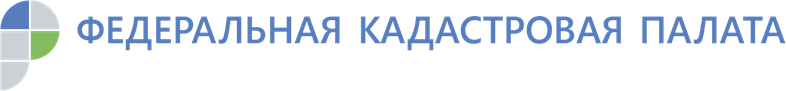 Право на недвижимость зарегистрировано до 1998 года:                    волноваться не нужноВ Кадастровую палату Красноярского края обратился житель Тюхтетского района Сергей Серегин.  Свое право на дом и землю он зарегистрировал еще в 1995 году,  когда права на недвижимое имущество регистрировали различные органы. Гражданина интересует, обязательно ли вносить сведения об этой недвижимости в Единый государственный реестр недвижимости (ЕГРН). Представители Кадастровой палаты, отвечая на данный вопрос, отмечают следующее. Да, действительно, до 31 января 1998 года учет жилых помещений и регистрация договоров в отношении них осуществлялся органами БТИ, которые проставляли на правоустанавливающем документе штамп о государственной регистрации. Если же объектом недвижимости являлся земельный участок, то документы регистрировали в земельном комитете и выдавали свидетельство о праве собственности.Обращаем внимание, что в указанных случаях право собственности на объект недвижимости считается ранее возникшим и признается юридически действительным даже при отсутствии сведений о его государственной регистрации в ЕГРН. По своему желанию правообладатель может обратиться в Росреестр с целью внесения записи о его праве в ЕГРН и получения выписки о праве на объект недвижимости. Для этого правообладателю или его представителю на основании нотариально удостоверенной доверенности, необходимо обратиться в любой офис приема документов многофункционального центра «Мои документы» подать соответствующее заявление и документ, на основании которого право ранее было зарегистрировано (договор купли-продажи, дарения, мены, свидетельство и т.д.).Если же с таким объектом будет проводиться сделка, то внесение сведений о нем в ЕГРН станет обязательным и будет осуществлено в ходе учетно-регистрационных действий.Контакты для СМИКадастровая палата Красноярского края660018, Красноярск, ул. Петра Подзолкова, 3Владислав Чередов Моб. тел.: 8 923 312 0019pressa@24.kadastr.ru